УКРАЇНА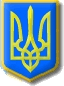 Виконавчий комітет Нетішинської міської радиХмельницької областіР І Ш Е Н Н Я24.05.2018 					Нетішин				№ 242/2018Про встановлення режиму роботи кафе-магазину «Аптека живого пива» фізичної особи-підприємця К.Відповідно до підпункту 4 пункту «б» статті 30, пункту 3 частини 4  статті 42 Закону України «Про місцеве самоврядування в Україні», рішення сімдесят шостої сесії Нетішинської міської ради VІ скликання від 30 липня 2015 року № 76/1879 «Про порядок розміщення об’єктів торгівлі, сфери послуг, відпочинку та розваг на об'єктах благоустрою м.Нетішина» та з метою розгляду звернення фізичної особи-підприємця К., зареєстрованого у виконавчому комітеті міської ради 08 травня 2018 року № 34/1773-01-13/2018, виконавчий комітет Нетішинської міської ради   в и р і ш и в: 1. Установити за погодженням з власником такий режим роботи кафе-магазину «Аптека живого пива», розташованого за адресою:                 пр.Незалежності, 9/38:початок роботи 	- 10.00 год.перерва на обід 	- відсутнякінець роботи 	- 22.00 год.     вихідний день 	- відсутній.2. Контроль за виконанням цього рішення покласти на управління економіки виконавчого комітету міської ради. Міський  голова									О.О.Супрунюк